   台北市不動產仲介經紀商業同業公會 函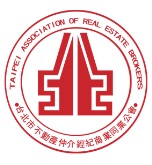                                                 公會地址：110台北市信義區基隆路1段111號-1                                                公會網址：http://www.taipeihouse.org.tw/                                                電子郵址：taipei.house@msa.hinet.net                                                聯絡電話：2766-0022傳真：2760-2255         受文者：各會員公司 發文日期：中華民國105年1月22日發文字號：北市房仲立字第105010號速別：普通件密等及解密條件或保密期限：附件： 主旨：地政局來函有關為推廣網路申領地政電子謄本及地政電傳資訊系統等服務，中華電信股份有限公司數據通信分公司於105年度假該公司營運處 辦理45場次免費之e化操作研習班，轉發會員公司，請 查照。說明：依據臺北市政府地政局105年1月19日北市地資字第10530192200號函轉中華電信股份有限公司數據通信分公司105年1月15日數府三字第1050000046號函辦理。地政局函文及詳如附件。正本：各會員公司副本：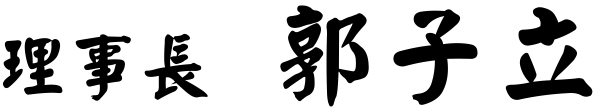 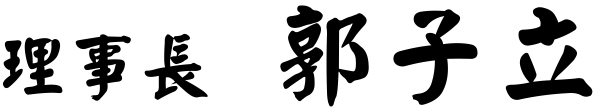 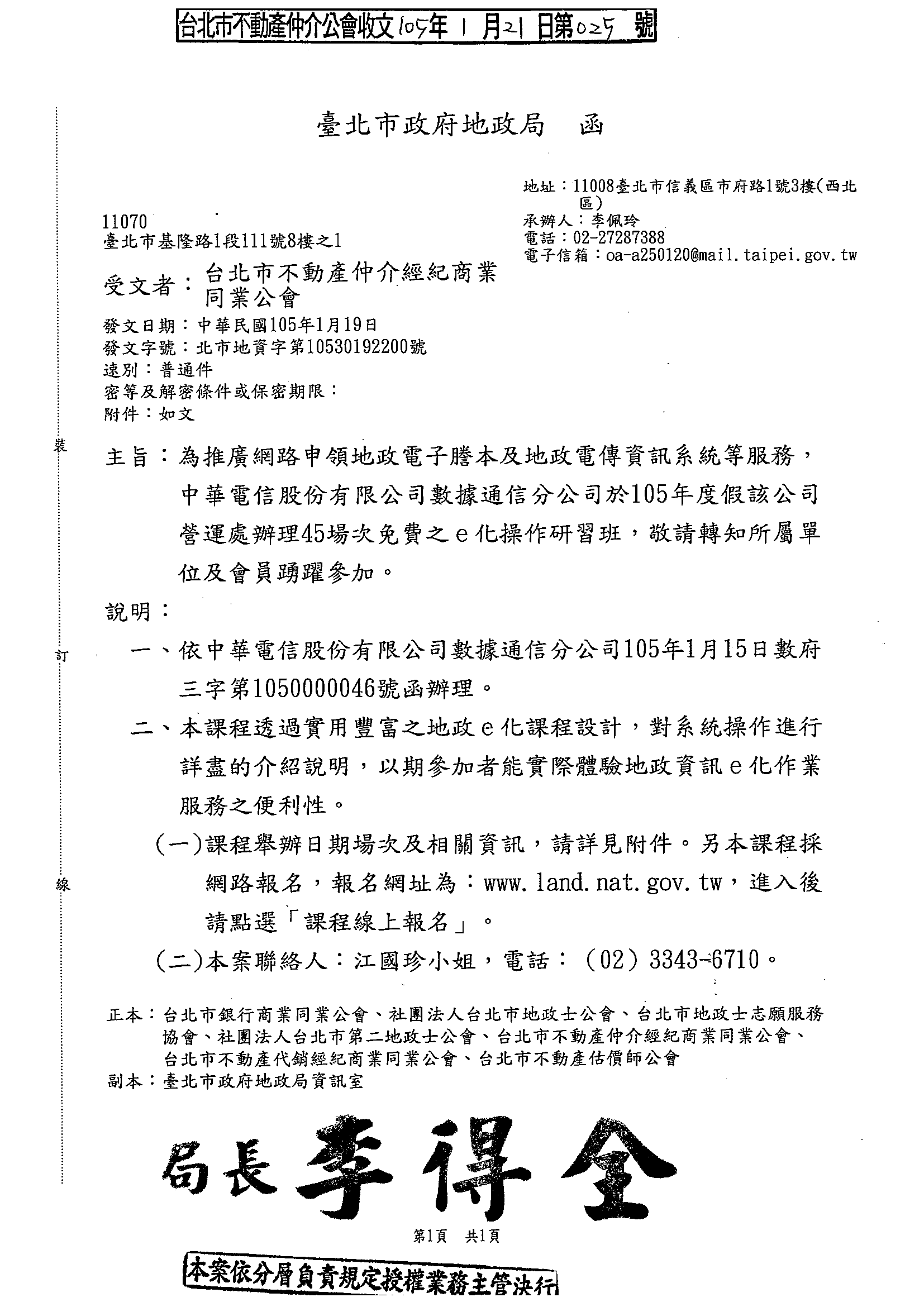 